Dear, Homer Simpson!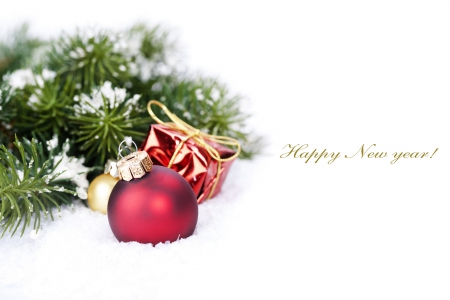 Happy New Year!Dear, Marge  Simpson!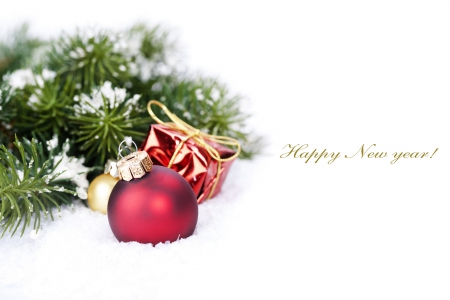 Happy New Year!Dear, Bart Simpson!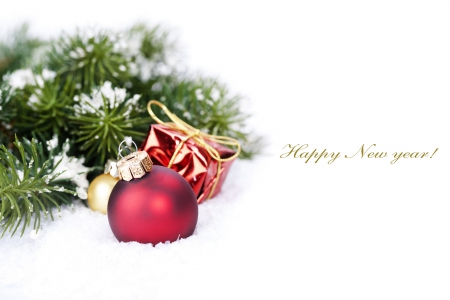 Happy New Year!Dear, Lisa Simpson!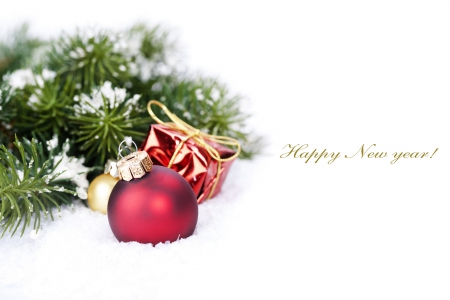 Happy New Year!Dear, Maggie Simpson!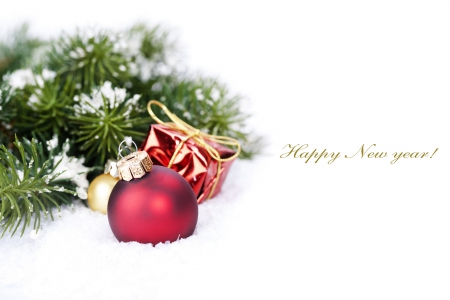 Happy New Year!